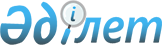 О внесении изменений в решение Жаркаинского районного маслихата от 7 февраля 2017 года № 6С-8/3 "Об определении порядка и размера возмещения затрат на обучение на дому детей с ограниченными возможностями из числа детей с инвалидностью по индивидуальному учебному плану в Жаркаинском районе"Решение Жаркаинского районного маслихата Акмолинской области от 24 августа 2023 года № 8С-10/3. Зарегистрировано Департаментом юстиции Акмолинской области 1 сентября 2023 года № 8615-03
      Жаркаинский районный маслихат РЕШИЛ:
      1. Внести в решение Жаркаинского районного маслихата "Об определении порядка и размера возмещения затрат на обучение на дому детей с ограниченными возможностями из числа детей с инвалидностью по индивидуальному учебному плану в Жаркаинском районе" от 7 февраля 2017 года № 6С-8/3 (зарегистрировано в Реестре государственной регистрации нормативных правовых актов № 5757) следующие изменения:
      преамбулу решения изложить в новой редакции:
      "В соответствии со статьей 16 Закона Республики Казахстан "О социальной и медико-педагогической коррекционной поддержке детей с ограниченными возможностями", Жаркаинский районный маслихат РЕШИЛ:";
      в приложении к указанному решению:
      пункт 1 изложить в новой редакции:
      "1. Настоящий порядок и размер возмещения затрат на обучение на дому детей с ограниченными возможностями из числа детей с инвалидностью по индивидуальному учебному плану в Жаркаинском районе разработаны в соответствии со статьей 16 Закона Республики Казахстан "О социальной и медико-педагогической коррекционной поддержке детей с ограниченными возможностями", Правилами оказания государственной услуги "Возмещение затрат на обучение на дому детей с инвалидностью", утвержденными приказом Министра труда и социальной защиты населения Республики Казахстан от 25 марта 2021 года № 84 "О некоторых вопросах оказания государственных услуг в социально-трудовой сфере" (зарегистрирован в Реестре государственной регистрации нормативных правовых актов под № 22394) (далее - Правила возмещения затрат).";
      пункт 2 изложить в новой редакции:
      "2. Возмещение затрат на обучение на дому детей с ограниченными возможностями из числа детей с инвалидностью по индивидуальному учебному плану (далее – возмещение затрат на обучение) производится государственным учреждением "Отдел занятости и социальных программ Жаркаинского района" на основании справки из учебного заведения, подтверждающей факт обучения ребенка с инвалидностью на дому.";
      пункт 4 изложить в новой редакции:
      "4. Возмещение затрат на обучение производится с месяца обращения по месяц окончания срока, указанных в справке из учебного заведения, подтверждающих факт обучения ребенка с инвалидностью на дому.";
      пункт 6 изложить в новой редакции:
      "6. Для возмещения затрат на обучение заявитель обращается в уполномоченный орган через некоммерческое акционерное общество "Государственная корпорация "Правительство для граждан" или веб-портал "электронного правительства" (далее – портал) с заявлением по форме согласно приложению 1 или 2 к Правилам возмещения затрат с приложением документов, указанных в перечне основных требований к оказанию государственной услуги "Возмещение затрат на обучение на дому детей с инвалидностью" согласно приложению 3 к Правилам возмещения затрат.
      При обращении заявителя за назначением выплаты по возмещению затрат на обучение посредством портала запрос в информационные системы государственных органов и (или) организаций для подтверждения представленных сведений и получения необходимых сведений, предусмотренных в форме заявления согласно приложению 2 к Правилам возмещения затрат, осуществляется самим заявителем.";
      пункт 7 изложить в новой редакции:
      "7. Размер возмещения затрат на обучение равен трем месячным расчетным показателям на каждого ребенка с инвалидностью ежемесячно на учебный год.".
      2. Настоящее решение вводится в действие по истечении десяти календарных дней после дня его первого официального опубликования.
					© 2012. РГП на ПХВ «Институт законодательства и правовой информации Республики Казахстан» Министерства юстиции Республики Казахстан
				
      Председатель Жаркаинского районного маслихата 

А.Альжанов
